February 27, 2020Ms. Alexa GagoszVia MuckRock.comDear Alexa:We are in receipt of your February 20, 2020 Public Records Request.  We have no curriculum called ‘media literacy” and the Journalism courses offered at the two high schools are electives, which are not part of the standard curriculum. Furthermore, there is no “standard” curriculum used in these electives. Therefore, we have no documents responsive to your request. I have however, provided you with a link to our web page, “Library Media Services” here and with descriptions of our Journalism courses below which I believe may cover what you are looking for. Newton North High School165 Journalism no level 9, 10, 11, 12 F or S 4 blocks 2.5 creditsIf you are interested in how a newspaper works; if you want to make your writing more concise, accurate, and appealing; and especially if you are interested in working on the Newtonite, take Journalism. As you write and analyze news stories, sports stories, features, and editorials, you will learn to write for different audiences. Exercises in research, reporting, interviewing, writing, copyediting, and layout will teach you about the process of putting newspapers together. Students can expect to write several short pieces a week—in class and at home. Readings and discussions focus on practical and ethical problems of news-gathering.167 Advanced Journalism:Newtonite Management and Editorial Board no level 10, 11, 12 F H block 2.5 credits168 Advanced Journalism:Newtonite Management and Editorial Board no level 9, 10, 11 S H block 2.5 creditsPrerequisite: Students must complete Journalism prior to completing an application for an editorial position on the Newtonite.Students develop their journalistic skills as they work to produce this school’s award-winning newspaper and website. Through assigning, writing, and editing articles, shooting and editing photographs, designing and laying out pages, and acquiring and maintaining advertising accounts, Newtonite editors and managers complete independent projects for course credit each semester. They advance their understanding of producing a publication through their projects, as well as through ongoing discussions, challenges, and critiques regarding the website and print editions.All Newtonite editors and managers are required to enroll in this course. Editors are required to be enrolled for four blocks each week. Students unable to meet the four block requirement may appeal to the Englishdepartment head or designee to earn their 2.5 credits by registering for a minimum of two blocks and completing required assignments during other agreed upon time periods (i.e. X-block).Newton South High School261  Introduction to PublicationsPeriods per week: 2 Full year Credits: 2.5   No LevelIntro to Publications will provide students with the basic writing, reporting, editing, and design skills they will need to work on the school newspapers, the yearbook, and the literary magazine Students will learn the basics of journalism ethics, the First Amendment, and will write features, news, sports, and opinions pieces. The course introduces principles of design, photojournalism, and online reporting.263 Publications in PracticePeriods per week: 2 Full year Credits: 2.5   No levelPublications in Practice is designed for editors of Regulus, Denebola, Leo, and The Lion’s Roar to work on writing, editing, and creating their respective publications Students with leadership roles on any South publication are strongly encouraged to enroll One goal of the course is to increase collaboration among editors on all South publications in order to foster sharing of content, photos, graphics, and design ideas.This completes NPS’s response.  In accordance with the state regulations pertaining to public records, you have the right to appeal the response to your request for records to the Supervisor of Public Records pursuant to 950 CMR 32.08.Sincerely,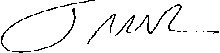 Toby N. RomerAssistant Superintendent for Secondary Education& Special ProgramsTNR/lam